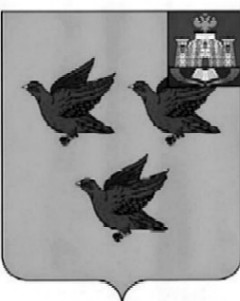 РОССИЙСКАЯ ФЕДЕРАЦИЯОРЛОВСКАЯ ОБЛАСТЬ  АДМИНИСТРАЦИИ  ГОРОДА ЛИВНЫ                                ПОСТАНОВЛЕНИЕ   7 октября  2016г.		                                                            № 666г.Ливны   Об организации  на территории   города Ливны  ярмарки выходного   дня   «Осенняя»       Руководствуясь статьей 11 Федерального закона от 28 декабря 2009 года №381 - ФЗ « Об основах государственного регулирования торговой деятельности в Российской Федерации», постановлением Правительства Орловской области от 5 марта 2011года №68 «Об утверждении Порядка организации деятельности ярмарок на территории Орловской области», постановлением администрации города от 14 декабря 2015 года №118 « Об утверждении плана размещения ярмарок на территории г. Ливны Орловской области в 2016 году», для наиболее полного удовлетворения покупательского спроса населения,  администрация города  п о с т а н о в л я е т:  1. Организовать проведение ярмарки местных    товаропроизводителей «Осенняя»    на территории г. Ливны  15 октября 2016 года.   2. Утвердить:   2.1 Порядок организации работы   ярмарки местных  товаропроизводителей «Осенняя»  в городе Ливны и  продажи товаров на ней (Приложение 1).   2.2. Порядок предоставления мест для реализации товаров   местных   товаропроизводителей  на ярмарке «Осенняя»   в городе Ливны   (Приложение 2).   2.3. Ассортиментный перечень товаров, реализуемых на ярмарке местных   товаропроизводителей «Осенняя»  в городе Ливны    (Приложение 3).   2.4. План мероприятий по организации   ярмарки местных    товаропроизводителей «Осенняя»     на территории города Ливны     (Приложение 4).  2.5.  Схему размещения   торговых мест при проведении ярмарки местных товаропроизводителей «Осенняя» (Приложение 5).   3. Комитету экономики, предпринимательства и торговли (Кофанова Н.В.):   3.1. Обеспечить организацию деятельности ярмарки местных  товаропроизводителей «Осенняя»   в городе Ливны.   3.2. Уведомить территориальный отдел Управления Роспотребнадзора по Орловской области в г. Ливны, Управление Федеральной службы по ветеринарному и фитосанитарному надзору по Орловской и Курской областям в г. Ливны о проведении ярмарки.   3.3. По окончании работы ярмарки организовать уборку ярмарочной площадки.   3.4. Опубликовать в средствах массовой информации и разместить на официальном сайте администрации города информацию о планируемых мероприятиях по организации ярмарки.     4. Рекомендовать:       - МО МВД  РФ «Ливенский» (Токарев А.В.) обеспечить охрану общественного порядка и безопасность дорожного движения в местах проведения ярмарки местных    товаропроизводителей «Осенняя» в городе Ливны в пределах имеющихся  полномочий.       - Управлению Федеральной службы по ветеринарному и фитосанитарному надзору по Орловской и Курской областям в г.Ливны (Агарков А.А.),  ТО Управления Федеральной службы по надзору в сфере защиты прав потребителей и благополучия человека по Орловской области в г.Ливны (Сальков В.И.) обеспечить при проведении ярмарки исполнение действующего законодательства в пределах имеющихся полномочий.5. Контроль за исполнением настоящего постановления возложить на заместителя главы администрации г.Ливны по экономике и финансамЛ.И. Полунину.Глава города                                                                                       Н.В.ЗлобинАверкиева Н.В.7-15-95                                                                      Приложение 1 к постановлению                                                                        администрации города                                                                        от_____________2016г. №____Порядокорганизации работы ярмарки местных     товаропроизводителей «Осенняя»в г. Ливны и продажи товаров на ней1. Настоящий Порядок регламентирует организацию работы ярмарки местных   товаропроизводителей «Осенняя» в городе  Ливны (далее - Ярмарка) по реализации товаров:2. Организация Ярмарки и продажи товаров на ней осуществляется с учетом требований, установленных законодательством Российской Федерации к продаже отдельных видов товаров, о защите прав потребителей, в области обеспечения санитарно-эпидемиологического благополучия населения, о пожарной безопасности, в области охраны окружающей среды, ветеринарно-санитарных и других установленных федеральными законами требований.3 Размещение объектов нестационарной мелкорозничной торговли на Ярмарке осуществляет организатор ярмарки в соответствии с утвержденными местами размещения торговых мест.4 Организатор Ярмарки:4.1. Информирует жителей города Ливны через средства массовой информации о размещении и специализации Ярмарки, реализуемых товарах, периоде и режиме ее работы.4.2. Организует охранные мероприятия на период работы ярмарки. В целях обеспечения охраны общественного порядка и безопасности дорожного движения в местах проведения Ярмарки, привлекает для этих целей МО МВД «Ливенский».4.3.  Осуществляет предоставление торговых мест.5. Продажа товаров на Ярмарке осуществляется через нестационарные объекты мелкорозничной торговли:  передвижные средства развозной торговли. 6. Для перевозок товаров  должны использоваться специально предназначенные или специально оборудованные для таких целей транспортные средства.7. Продажа товаров Ярмарке осуществляется продавцами при наличии:7.1. документов, удостоверяющих личность и гражданство продавца;7.2. документов, подтверждающих трудовые или гражданско-правовые отношения продавца с участником ярмарки;7.3. документов, подтверждающих предоставление торгового места на ярмарке;7.4. товарно-сопроводительных документов на реализуемую продукцию;7.5. документов, подтверждающих качество и безопасность продукции, в том числе деклараций соответствия , сертификатов соответствия;7.6. ветеринарных сопроводительных документов на все виды животных, продукции животного происхождения, кормов и кормовых добавок, подлежащих реализации, документов, подтверждающих проведение в установленном порядке  ветеринарно-санитарной экспертизы на продукцию растительного и животного происхождения;7.8. в случаях, предусмотренных законодательством Российской Федерации, - личной медицинской книжки продавца с отметкой о прохождении медосмотра;7.9. у граждан, ведущих крестьянское (фермерское) хозяйство, личное подсобное хозяйство или занимающихся садоводством, огородничеством, животноводством, - документа, подтверждающего ведение гражданином крестьянского (фермерского) хозяйства, личного подсобного хозяйства или занятие садоводством, огородничеством, животноводством.8. Лица, осуществляющие торговую деятельность на ярмарке, несут ответственность в установленном законодательством Российской Федерации порядке за качество реализуемой продукции и нарушение правил торговли и санитарных норм.Аверкиева Н.В.7-15-95                                                                        Приложение 2 к постановлению                                                                   администрации  города                                                                   от _____________ 2016г. №___Порядокпредоставления мест для реализации товаров местных производителейна ярмарке  «Осенняя»1. Настоящий Порядок регламентирует предоставление участникам ярмарки мест для продажи товаров на ярмарке местных    производителей «Осенняя»  в городе Ливны (далее - Ярмарка).2. Предоставление торговых мест на Ярмарке и расстановка участников Ярмарки  осуществляется при наличии у них документов, установленных п.7 Порядка организации работы ярмарки местных    производителей «Осенняя» в городе Ливны и продажи товаров на ней,  организатором ярмарки на основании  заявок установленного образца - не позднее, чем за один час до начала работы Ярмарки,  в соответствии с утвержденным постановлением администрации города Ливны размещением торговых мест.3.Предоставление торговых мест осуществляется на безвозмездной основе.4.Организатор ярмарки осуществляет регистрацию участников ярмарки в журнале учета с указанием:для юридических лиц - полного и сокращенного наименования (в случае, если имеется), в том числе фирменного наименования, и организационно-правовой формы юридического лица, места его нахождения, контактах телефонов, Ф.И.О. руководителя, перечня реализуемых товаров (выполняемых работ, предоставляемых услуг);для индивидуальных предпринимателей - фамилии, имени и отчества (в случае, если имеется) индивидуального предпринимателя, государственного регистрационного номера записи о государственной регистрации индивидуального предпринимателя и данных документа, подтверждающего факт внесения сведений об индивидуальном предпринимателе в Единый государственный реестр индивидуальных предпринимателей, перечня реализуемых товаров (выполняемых работ, предоставляемых услуг);для физических лиц - фамилии, имени и отчества (в случае, если имеется) гражданина, места его жительства, данных документа, удостоверяющего его личность, реквизитов документа, подтверждающего  занятие садоводством, огородничеством.Аверкиева Н.В.7-15-95                                                              Приложение 3 к постановлению                                                                  администрации города                                                                   от _____________ 2016г. №____Ассортиментный перечень товаров, реализуемых на ярмарке местныхпроизводителей «Осенняя» »  в городе ЛивныАверкиева Н.В.7-15-95                                                                   Приложение 4  к постановлению                                                                                                                                                                                                      администрации города                                                                  от _____________2016г. № ____Планмероприятий по организации  ярмарки местныхпроизводителей «Осенняя»   на территории г.ЛивныАверкиева Н.В.7-15-95              Приложение 5  к  постановлению                                                                                                                                                                                                  администрации города                                                                от ______________2016г. № ____СХЕМАразмещения торговых местпри проведении ярмарки местных товаропроизводителей «Осенняя»(территория автовокзальной площади)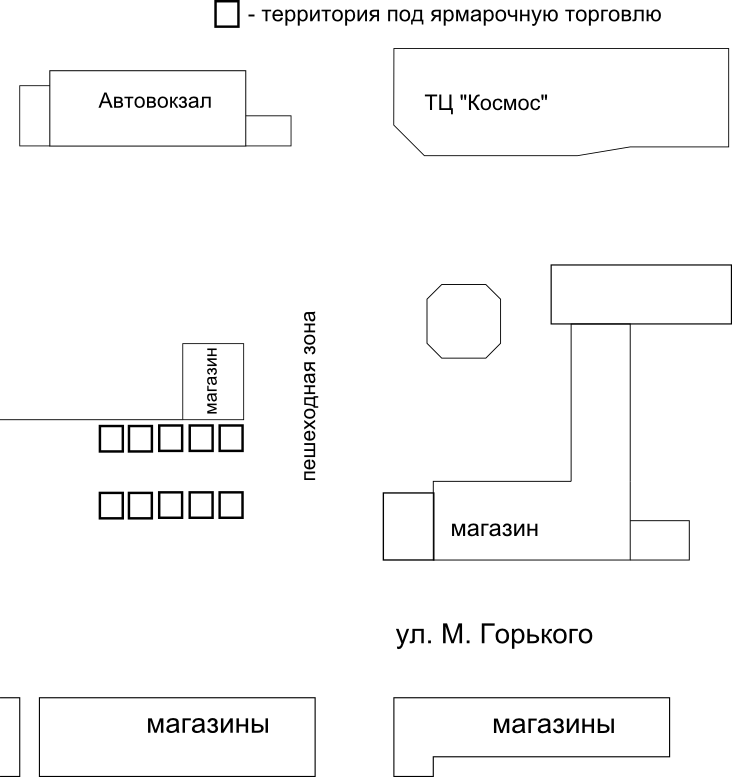 Аверкиева Н.В.7-15-95N п/пВид ярмарки по характеру деятельностиМесто расположения ярмарочной площадкиСпециализация ярмарки по классам товаровРежим работы, в том числе срок (период) проведения ярмаркиОрганизатор ярмарки1Ярмарка выходного дня                  «Осенняя»Автовокзальная площадь у павильона «Родное село»Продовольственная группа товаров15.10.2016 г9.00-15.00Администрация города Ливны№ п/пНаименование групп товаров1Продовольственные товары местных производителей№№п/п          Мероприятия    Срокисполнения    Ответственные  1Определение схемы размещения торговых мест      До 12.10  .Комитет экономики, предпринимательства и торговли администрации города,  отдел по архитектуре и градостроительству администрации    2 Прием рассмотрения заявок на участие в ярмарке  и принятие решения  о предоставлении торговых мест в виде разрешений      До 15.10.  2016гКомитет экономики, предпринимательства и торговли администрации города    3Обеспечение контроля за охраной общественного порядка в местах проведения ярмаркиВ период работы ярмаркиМО МВД РФ «Ливенский»    4Информирование жителей г.Ливны в средствах массовой информации о проведении ярмарки выходного дня         До 7.10.  . Комитет экономики, предпринимательства и торговли администрации города   5Осуществление контроля за реализуемой на ярмарке продукциейВ период работы ярмаркиТО Управления Федеральной службы по надзору в сфере защиты прав потребителей и благополучия человека по Орловской области в г.Ливны, Управление Федеральной службы по ветеринарному и фитосанитарному надзору по Орловской и Курской областям в г.Ливны    6Организация контроля за деятельностью ярмаркиВ период работы ярмаркиКомитет экономики, предпринимательства и торговли администрации города